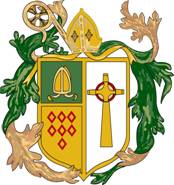 ST WILFRID’S RC COLLEGEPERSON SPECIFICATIONPOST TITLE:	Teaching Assistant Band 4GRADE:		Band 4ESSENTIALDESIRABLEMETHOD OF ASSESSMENTEducational AttainmentNVQ 4 in education/ childcare or equivalent (e.g. NNEB) or experience in relevant disciplineEvidence of further training/DevelopmentFirst Aid qualificationApplication formCertificatesInterviewWork ExperienceExperience in a school environment relevant to the postExperience of working as a teaching assistantExperience of working with or caring for children of relevant ageExperience of working with children with Special NeedsApplication formInterviewReferencesKnowledge/Skills/AptitudesEffective use of ICT to support learningUse of other technology equipment – PC, video, photocopier etcUnderstanding of relevant polices/codes of practice and awareness of relevant legislationGeneral understanding of national/foundation stage curriculum and other basic learning programmes/strategiesGeneral knowledge of SEND procedures.Basic understanding of child development and learning Ability to self-evaluate learning needs and actively seek learning opportunitiesAbility to relate well to children and adultsWork constructively as part of a team, understanding classroom roles and responsibilities and your own position within theseGood numeracy/literacy skillsTraining in the relevant learning strategies e.g. literacyInterviewReferencesDispositionAbility to relate well to children and adultsCommitted to the principals of equality and diversityFlexible approach to workInterviewReferencesCircumstancesEnhanced clearance from the Disclosure and Barring Service